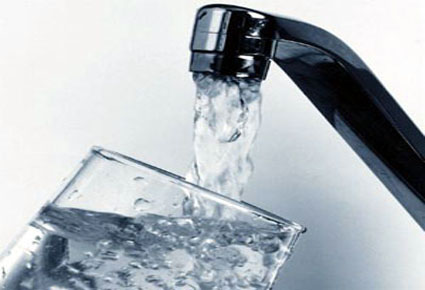      Le secteur de l’Eau en SLOVENIEPrésentation du marché : Le système d’exploitation et de traitement des eaux en Slovénie fait partie du Programme stratégique de  gestion de l’eau que le Ministère de l’Environnement et de l’Aménagement du territoire est en train de préparer pour la période 2016 – 2021. Le projet de ce Programme envisage  5  plans opérationnels très distincts, à savoir : (1) Programme opérationnel d’alimentation en eau potable, (2) Programme opérationnel de séparation et d’épuration des eaux résiduelles, (3) Plan d’intervention contre le danger des inondations, (4) Plan de gestion de l’habitat maritime et (5) Plan de gestion des eaux de surface. Dans cette présentation nous allons nous concentrer sur les deux premiers programmes.Programme d’Alimentation  en eau potable  est basé sur la quantité annuelle puisée et mise en circulation dans le système des aqueducs publics. Ce système est dirigé entièrement par les  entreprises publiques intercommunales  (au nombre d’une centaine) qui  gèrent le volume total de 178,7 millions m3  d’eau potable par an. La plus grande partie, à savoir 94%, provient des eaux souterraines (57%) et de leurs sources (37%), le reste étant alimenté par des sources qui surgissent sur la surface (3%) ainsi que des eaux courantes traitées (3%). La Slovénie a la chance de disposer d’énormes quantités de sources d’eau  de très bonne haute qualité  (presque toutes les rivières locales ont leur source sur le territoire du pays, la plupart dans la région alpine ou subalpine),  par rapport à sa population peu nombreuse, à laquelle s’ajoute un  très faible taux de consommation par habitant. D’un autre côté, il y a des faiblesses dans la gestion du système, comme par exemple :  la vulnérabilité des sources d’eau, le grand nombre de gestionnaires fragmentés  d’où une surveillance inadéquate des quantités d’eau dans le système des aqueducs locaux (beaucoup  d’eau potable est tout simplement perdue), la qualité de l’alimentation en eau potable dans les villages reculés non standardisée, le nombre élevé de systèmes d’alimentation obsolètes, le financement  insuffisant des investissements dans la modernisation des systèmes, d’où une très grande dépendance aux fonds européens, etc. Le traitement des eaux résiduelles est aussi dans les mains des intercommunales. En 2014, ces entreprises ont traité dans les systèmes de canalisation des eaux usées une quantité totale de 183,2 millions m3. Un peu plus de la moitié de ces eaux provient des précipitations (pluie, neige), autour de 37% proviennent des ménages (quasi 70  millions m3  représentait en 2014 une augmentation de  6,4% par rapport à l’année précédente), environ 12 %  provient de l’industrie et d’autres activités économiques,  tandis qu’un demi  pourcent résulte  de l’exploitation agricole, forestière ou de la pêche. 2014 a enregistré par rapport à l’année précédente 2013  une hausse de 19,5%  des eaux résiduelles  écoulées dans le système de canalisation après avoir été traitées et épurées selon les normes exigées par la Directive correspondante de la Commission de l’U.E.  Cependant, il faut noter que 88%  de ces eaux écoulées dans les réseaux de canalisation ont été traitées dans les stations d’épuration, les 12% restants étant entrés dans le système sans aucun traitement d’épuration (soit une quantité de 10 millions m3  d’ eaux polluées qu’on a  tout simplement écoulé dans les réseaux, dont 2/3  a terminé dans l’eau courante tandis que  1/3 a atteint les rivières souterraines.) Les opérateurs dans le secteur de l’Eau  :La gestion des systèmes d’alimentation en eau potable en Slovénie est très décentralisée et placée généralement dans les mains d’une centaine de communes. Bien évidemment  les 5 plus grands gestionnaires publics intercommunaux sont concentrés  dans les régions les plus peuplées. Rien que dans la région centrale où se trouve la capitale, Ljubljana,  pendant les dernières années on a puisé 51,8 millions m3 d’eau par an, à quoi s’ajoutaient les régions de Maribor et Celje,  respectivement avec  leurs  26,1 millions m3 et  21,4 millions m3,  ainsi que les régions de Gorenjska  et  Goriska avec respectivement 19,8 millions m3 et 12,7 millions m3 ,  ce qui représentait  environ les  3/4   de tout le volume d’eau puisée dans le pays.  Les 5 plus grands opérateurs /gestionnaires locaux dans le secteur de l’Eau sont les suivants :JP  Vodovod – Kanalizacija  / VO-KA  d.o.o.    -   LjubljanaJP  Mariborski vodovod d.d.  – MariborJP  Vodovod – Kanalizacija  d.o.o.  – Celje  (avec « Komunalno podjetje Velenje  d.o.o.) JP  Komunala  Kranj  -  Région de GorenjskaVodovodi in kanalizacija  d.d.  – Nova Gorica  (région de Goriska)A noter  que sur le territoire de la grande région de la capitale Ljubljana,  il y a  toujours quasi  1%  des ménages qui ne sont pas branchés au système central d’alimentation en eau potable. Ce pourcentage est encore plus élevé dans la région de Gorenjska  - Kranj (1,6%) et dans la ville de Maribor (2,8%), ou par exemple dans la région de Celje (3,6%) + Velenje (4,8%). La situation est plus grave dans les villes et régions moins peuplées où ce pourcentage varie même jusqu’à  76%  (commune de Gornji Petrovci). Un autre aspect à mentionner est  le nombre d’opérateurs dans le segment du traitement  d’épuration des eaux résiduelles. La Slovénie dispose actuellement d’une quinzaine de stations d’épuration des eaux usées. Plus de la moitié de ces stations ont été construites pendant les 10 - 15 dernières années, ce essentiellement grâce aux fonds européens de développement régional et de cohésion. La plupart des stations combinent la procédure d’épuration mécanique et biologique (certaines appliquent la méthode d’oxygénation, les autres opèrent sans introduire l’oxygène).La plus grande station d’épuration est celle de Ljubljana, dont la capacité est de 360.000 PE, suivie par la station à Dogose près de Maribor, avec une capacité de 195.000 PE  mais qu’on peut étendre à 285.000 PE, puis  SdE  à  Kranj avec sa capacité de 100.000 PE  et ainsi de suite ….. (SdE de Celje avec  une capacité de 85.000 PE, SdE à Novo mesto  - 45.000 PE,   SdE de  Domzale – Kamnik  avec la capacité totale de 35.000 PE, etc.).   L’infrastructure et les projets d’exploitation et du traitement des eaux:Les investissements dans le secteur de l’Eau  font partie des trois secteurs principaux  identifiés dans le 6ème axe prioritaire du programme opérationnel de l’Union Européenne jusqu’en 2020. En ce qui concerne le volume d’investissements prévu pour la Slovénie selon cet axe prioritaire, les  fonds européens du développement régional et de cohésion ont prévu et approuvé le montant total d’à peu près  400 millions d’Euro pour la réalisation de 11 projets dans les deux domaines , à savoir celui de l’alimentation en eau potable et le traitement des eaux résiduelles. Jusqu’à présent le Ministère slovène pour le Développement et la politique de cohésion a confirmé 5 projets  approuvés par la Commission de l’U.E., dont le volume d’investissements total se chiffre à  163 millions d’Euro.  Il  s’agit des projets suivants :La séparation  et  l’épuration des eaux résiduelles  dans la région urbaine Domzale – Kamnik ;(volume  d’investissements total = 50 millions d’Euro dont 31 millions financés par l’U.E.)Renouvellement du système d’alimentation en eau potable pour la même région urbaine ;(volume  d’investissements total = 11 millions d’Euro dont 7 millions financés par les fonds U.E.)L’élargissement du système d’alimentation en eau potable dans la région de Notranjska ;(volume d’investissements total = 35 millions d’Euro dont 22 millions financés par les fonds U.E.)Construction des aqueducs pour alimenter en eau potable la région de Sodrazica – Ribnica – Kocevje (volume d’investissements total= 30  millions d’Euro dont 19 millions financés par l’U.E.)Système d’alimentation en eau potable dans la région de Suha krajina ; (volume d’investissements total = 37 millions d’Euro dont 21 millions financés par les fonds U.E)  Opportunités pour les sociétés wallonnes :Les sous- secteurs des fournisseurs wallons  regroupent :  les équipementiers ayant déjà  des relations contractuelles directes avec les grands constructeurs européens ,  les producteurs  de pompes, compresseurs et vannes mécaniques à haute pression,  filtres d’eau, différents produits de plasturgie /tuyauterie  ainsi que les produits anticalcaires pour l’eau potable et/ou bio/chimique dégradables pour les eaux  résiduelles, puis  les sociétés d’ingénierie et  les réalisateurs de projets d’installation d’aqueducs pour  l’eau potable et de matériel de séparation mécanique /biologique /chimique des eaux usées , les concepteurs des différents outillages pour l’utilisation spéciale dans le secteur de l’eau, etc. Bref, tous ces profils d’activité pourraient trouver plusieurs opportunités d’affaires en recherchant d’une manière plus active les modalités d’une coopération industrielle à long terme  ou d’un partenariat éventuel  avec les opérateurs  slovènes  dans le domaine de la réalisation des projets y afférents ou tout simplement dans la distribution de tout genre de l’équipement concerné. Les expériences positives de certains producteurs et fournisseurs wallons qui sont déjà présents sur le marché slovène ( ELOY WATER, AIRWATEC, TOYO PUMPS ,…)  peuvent bien servir d’exemple pour les opérateurs locaux dans ce secteur d’activité qui seraient prêts à tenter leur chance sur ce marché.  Certes, le marché  est relativement petit, mais porteur aussi bien sur le plan domestique que dans la région du voisinage, où il pourrait jouer le rôle d’un tremplin vers les pays de l’ex-Yougoslavie. Les entreprises wallonnes doivent toutefois tenir compte du fait que le  marché dépend quasi entièrement des appels d’offre  publics  généralement lancés par les communes locales ou via les sociétés intercommunales. Auteur : Bureau de l’AWEX à Ljubljana Date : 24/09/2015